Logika alapú alprogramKészítette: Patakiné Gál AnikóA foglalkozás célja: Játékos hangulatú délutáni elfoglaltság, logikus gondolkodás fejlesztéseA foglalkozás témája: LabirintusokTantárgyi kapcsolat: matematika, magyar irodalomAlprogrami kapcsolat: művészetiÉvfolyam: 1-4. a labirintusok nehézségi fokától függőenFelhasznált forrás:Csillagösvény: https://anapfenyillata.cafeblog.hu/2018/04/19/a-vilag-harmadik-legnagyobb-labirintusa-magyarorszagon-van/Labirintusok képeihttps://www.google.com/search?q=labirintusok&sxsrf=ACYBGNR3yUbQct6V01N_ypk0I-znoVB_GQ:1572802549700&source=lnms&tbm=isch&sa=X&ved=0ahUKEwiF-pqKys7lAhWPmIsKHeRHBh8Q_AUIEigB&biw=1440&bih=789#imgrc=wih1ZFF5cKCXlM:Nyomtatható labirintusok: https://www.google.com/search?q=labirintus+gyerekeknek&tbm=isch&hl=hu&sa=X&ved=2ahUKEwjgkvfXzOrzAhVB6aQKHaOGDkcQrNwCKAB6BAgBEDo&biw=1349&bih=600RáhangolódásLabirintus vagy útvesztő? A labirintus különbözik az útvesztőtől. Az útvesztőben kanyarok, vakfordulók és zsákutcák vannak és az ember elvész abban a kirakóban, amit meg kell oldani. A labirintusban nem lehet elveszni, mivel a befelé vezető út egyben a kifelé vezető is. /Nagyobbaknak: A szó eredetére vonatkozóan két elmélet létezik.Óegyiptomi eredet: Lope-ro-hunit – a Tóparti Templom, III. Amenemhat halotti temploma, amelyet Hérodotosz keresett fel.Görög eredet: a labrysz szóból, amely a kétélű harci balta neve, és a minószi kultúrához tartozó alakos ábrázolások gyakori eleme.A labirintus (görögül: λαβύρινθος labyrinthos) vagy labürinthosz a klasszikus görög mitológia szerint szobákból és folyosókból álló áthatolhatatlan építmény, amelyet Minósz, krétai király parancsára Daidalosz, a legendás hírű ezermester készített a knósszoszi királyi palotában. A király ide zárta Minótauroszt, az ember testű, bikafejű szörnyet, akit Thészeusz, Athén hercege a krétai királylány, Ariadné segítségével legyőzött. Minósz király leánya egy gombolyagot adott Thészeusznak, aki miután megküzdött a szörnnyel és végzett vele, a fonalat visszafelé követve kijutott a labirintusból. Daidalosz a labirintus megépítése után a magának készített viaszszárnyak segítségével menekült ki a szövevényes építményből, majd fiával Ikarosszal együtt Kréta szigetérőlhttps://hu.wikipedia.org/wiki/Labirintus/Egyéni feladat: mindenki kap egy labirintust, a nehézségi fok alapján lehet differenciáltFő részCsoportalakításMindenki kap egy képet (a „Csillagösvény” 4 részre osztva, hátulján számok – ahány csoportot szeretnénk létrehozni - , az azonos számok lesznek egy csoportban.)A puzzle kirakása után az interneten megnézzük ezt a labirintustA világ 3. legnagyobb labirintusa a „Csillagösvény” Magyarországon van: CsoportfeladatSzínes rudakból készítsetek labirintust! Próbáljátok ki, hogy sikerül-e kijutni belőle!(Időkitöltő unatkozó gyerekeknek: https://varazsbetu.hu/beszelgessunk/labirintus/index.php)A csoportok által elkészített labirintusok kipróbálásaAkkor van vége a játéknak, ha minden csoport kipróbálta az összes labirintust.Befejező részAz elkészült labirintusok értékelése (nehézség, hosszúság stb. alapján)Felhasznált labirintusok: 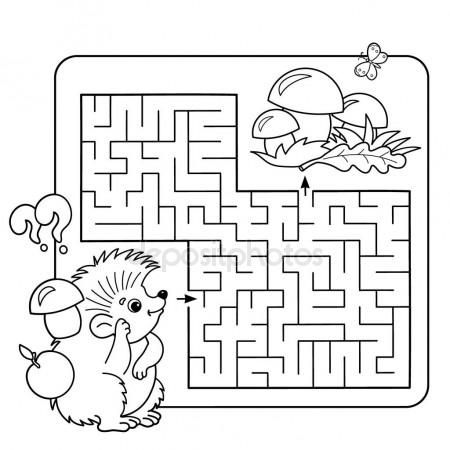 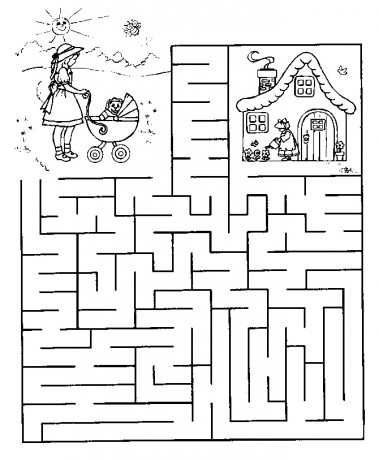 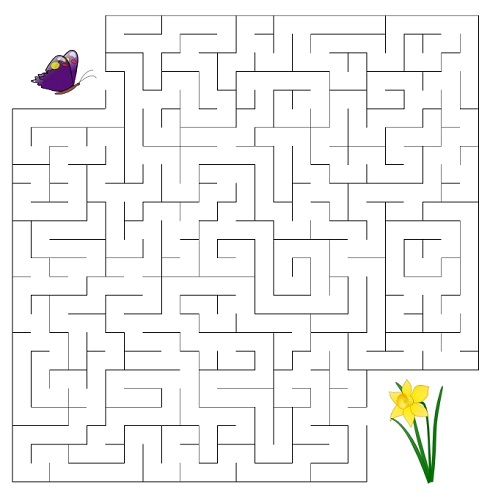 